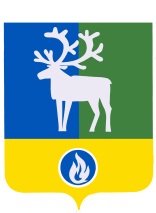 СЕЛЬСКОЕ ПОСЕЛЕНИЕ ПОЛНОВАТБЕЛОЯРСКИЙ РАЙОНХАНТЫ-МАНСИЙСКИЙ АВТОНОМНЫЙ ОКРУГ – ЮГРА АДМИНИСТРАЦИЯ СЕЛЬСКОГО ПОСЕЛЕНИЯ ПОЛНОВАТПОСТАНОВЛЕНИЕот 24 сентября 2020 года                                                                                                        № 79О резерве управленческих кадров для замещения целевых управленческих должностей муниципальной службы сельского поселения ПолноватВ соответствии с Федеральным законом от 2 марта 2007 года № 25-ФЗ                     «О муниципальной службе в Российской Федерации», Законом Ханты-Мансийского автономного округа - Югры от 30 декабря 2008 года № 172-оз «О резервах управленческих кадров в Ханты-Мансийском автономном округе – Югре»                          п о с т а н о в л я ю:1. Утвердить прилагаемый Порядок формирования и использования резерва управленческих кадров для замещения целевых управленческих должностей муниципальной службы сельского поселения Полноват.2. Установить, что комиссия при главе сельского поселения Полноват по формированию и подготовке кадрового резерва для замещения вакантных должностей муниципальной службы сельского поселения Полноват рассматривает и решает отдельные вопросы формирования и подготовки резерва управленческих кадров для замещения целевых управленческих должностей муниципальной службы сельского поселения Полноват.3. Уполномочить сектор организационной деятельности администрации сельского поселения Полноват на формирование и ведение резерва управленческих кадров для замещения целевых управленческих должностей муниципальной службы сельского поселения Полноват, на организационно-техническое и информационное обеспечение проведения Конкурса по формированию и подготовке резерва управленческих кадров для замещения целевых управленческих должностей муниципальной службы сельского поселения Полноват.4. Опубликовать настоящее постановление в бюллетене «Официальный вестник сельского поселения Полноват».5. Настоящее постановление вступает в силу после его официального опубликования.6. Контроль за выполнением постановления возложить на заведующего сектором организационной деятельности администрации сельского поселения Полноват.Глава сельского поселения Полноват                                                                      Л.А.МакееваУТВЕРЖДЕНпостановлением  администрациисельского поселения Полноватот 24 сентября 2020 года № 79П О Р Я Д О Кформирования и использования резерва управленческих кадров  для замещения целевых управленческих должностей муниципальной службы сельского поселения Полноват1. Основные понятия1.1. Резерв управленческих кадров для замещения целевых управленческих должностей муниципальной службы сельского поселения Полноват - сформированная в установленном порядке группа лиц, обладающих необходимыми профессиональными и личностными качествами для назначения на целевые управленческие должности муниципальной службы сельского поселения Полноват.1.2. Целевые управленческие должности муниципальной службы - должности   заместителя главы сельского поселения Полноват, заведующего сектором.1.3. Резерв управленческих кадров для замещения целевых управленческих должностей муниципальной службы сельского поселения Полноват подразделяется на уровни готовности лиц, включенных в резерв управленческих кадров для замещения целевых управленческих должностей муниципальной службы сельского поселения Полноват, к замещению руководящих должностей:«высший» уровень готовности - компетенции, опыт и общий уровень подготовки лица достаточны для назначения на целевые управленческие должности муниципальной службы;«базовый» уровень готовности - кандидатуры рассматриваются для замещения целевых управленческих должностей муниципальной службы после получения ими дополнительного профессионального образования, по итогам и с учетом тестирования на определение готовности к назначению;«перспективный» уровень готовности - кандидатуры рассматриваются для замещения целевых управленческих должностей муниципальной службы после получения ими дополнительного профессионального образования, стажировки в профильных структурах, по итогам и с учетом тестирования на определение готовности к назначению.1.4. Личностно-профессиональные ресурсы – профессионально-деловые, личностные, в том числе морально-этические, качества кандидатов на включение в резерв управленческих кадров, сформированные на основе накопленного профессионального, управленческого и жизненного опыта, позволяющие проявлять эффективность и результативность на занимаемых должностях, а также потенциал развития данных качеств.1.5. Личностно-профессиональное развитие – процесс приобретения кандидатами и лицами, включенными в резерв управленческих кадров, знаний, умений, навыков, профессионального и жизненного опыта, позитивно влияющий на их профессиональное развитие и отражающийся в соответствующем уровне эффективности и результативности профессиональной деятельности и личных профессиональных достижениях. 2. Общие положения2.1. Настоящий Порядок формирования и использования  резерва управленческих кадров  для замещения целевых управленческих должностей муниципальной службы сельского поселения Полноват (далее – Порядок) определяет порядок формирования, ведения, обучения и эффективного использования резерва управленческих кадров для замещения целевых управленческих должностей муниципальной службы сельского поселения Полноват.2.2. Основной целью формирования резерва управленческих кадров  для замещения целевых управленческих должностей муниципальной службы сельского поселения Полноват (далее - резерв управленческих кадров) является повышение качества кадрового состава, а также раскрытие потенциала наиболее перспективных и талантливых руководителей для своевременного и качественного обеспечения органов местного самоуправления сельского поселения Полноват профессионально подготовленными кадрами.2.3. Задачи формирования резерва управленческих кадров:1) обеспечение своевременного подбора претендентов на должности, для замещения которых формируется резерв управленческих кадров, из числа руководителей, обладающих наиболее высоким управленческим потенциалом; 2) осуществление планомерной подготовки и профессионального развития управленческих кадров; 3) создание условий для развития кадрового потенциала органов местного самоуправления сельского поселения Полноват в стратегической перспективе. 2.4. Формирование резерва управленческих кадров основано на принципах:1) единства подходов к формированию требований и критериев отбора лиц, включенных в резерв управленческих кадров, к их подготовке и личностно-профессиональному развитию, направлениям и способам эффективной реализации резерва управленческих кадров;2) планомерного подбора и подготовки кандидатов для замещения целевых управленческих должностей;3) комплексного подхода к оценке личностно-профессиональных ресурсов лиц, включенных в резерв управленческих кадров, на основе анализа совокупности всех составляющих управленческого потенциала, а также факторов, влияющих на его развитие, с учетом как текущей эффективности и результативности, так и потенциала личностно-профессионального развития;4) постоянного совершенствования личностно-профессиональных ресурсов лиц, включенных в резервы управленческих кадров;5) эффективности использования резерва управленческих кадров.3. Формирование резерва управленческих кадров3.1. Формирование резерва управленческих кадров осуществляется на основе конкурсного отбора кандидатов для включения в резерв управленческих кадров (далее – Конкурс), который предусматривает оценку личностно-профессиональных и управленческих ресурсов кандидатов на включение в резерв управленческих кадров.3.2. Право на участие в Конкурсе имеют граждане, соответствующие в установленном порядке квалификационным требованиям, предъявляемым к должностям муниципальной службы сельского поселения Полноват,  для замещения которых формируется резерв управленческих кадров.Муниципальные служащие органов местного самоуправления сельского поселения Полноват имеют право участвовать в Конкурсе в случае отсутствия у них дисциплинарного взыскания, предусмотренного пунктом 2 части 1 статьи 27 Федерального закона от 2 марта 2007 года № 25-ФЗ «О муниципальной службе в Российской Федерации».3.3. Об объявлении Конкурса издается постановление администрации сельского поселения Полноват с указанием должностей, замещение которых планируется в краткосрочной перспективе.3.4. Конкурс проводится в два этапа.3.5. Первый (заочный) этап – оценка соответствия кандидатов на включение  в резерв управленческих кадров требованиям, предъявляемым к целевой управленческой должности, на которую формируется резерв управленческих кадров, в соответствии с законодательством Российской Федерации. На основании данной оценки составляется список кандидатов, рекомендованных ко второму этапу Конкурса.3.6. Первый этап Конкурса начинается в день объявления Конкурса и завершается принятием решения Комиссией при главе сельского поселения Полноват по формированию и подготовке кадрового резерва для замещения вакантных должностей муниципальной службы сельского поселения Полноват (далее – Комиссия) о допуске претендента к участию во втором (очном) этапе Конкурса либо об отказе в участии.3.7. На первом этапе публикуется объявление в средствах массовой информации,  на официальном сайте органов местного самоуправления сельского поселения Полноват, а также в федеральной государственной информационной системе «Единая информационная система управления кадровым составом государственной гражданской службы Российской Федерации» (далее - федеральная государственная информационная система) о приеме документов для участия в Конкурсе, в котором указываются: наименование должностей, на которые формируется резерв управленческих кадров; требования, предъявляемые к кандидатам на включение в резерв управленческих кадров; место и время приема документов, подлежащих представлению; контактная информация (почтовый адрес, телефон, факс, адрес электронной почты, контактные лица).3.8. Граждане выдвигают свои кандидатуры для участия в Конкурсе самостоятельно, а также  с их согласия могут быть рекомендованы должностными лицами органов местного самоуправления сельского поселения Полноват, органов государственной власти, общественных организаций сельского поселения Полноват.3.9. Для участия в Конкурсе граждане представляют следующие документы:1) личное заявление кандидата;2) заполненная и подписанная анкета по форме, утвержденной распоряжением Правительства Российской Федерации от 26 мая 2005 года № 667-р, с приложением фотографии формата 3 x 4; 3) копия паспорта (паспорт предъявляется лично по прибытии на Конкурс);4) копия трудовой книжки и (или) сведения о трудовой деятельности, оформленные в установленном законодательством порядке и заверенные нотариально или кадровыми службами по месту работы (службы);5) копии документов об образовании, профессиональной переподготовке, повышении квалификации, стажировке, присвоении ученой степени, ученого звания (если таковые имеются), заверенные нотариально или кадровыми службами по месту работы (службы);6) документ об отсутствии у гражданина заболевания, препятствующего поступлению на муниципальную службу или ее прохождению;7) копия правового акта органа местного самоуправления сельского поселения Полноват о том, что служащий подлежит включению в установленном порядке в резерв управленческих кадров в порядке должностного роста, если такой акт был издан по результатам аттестации муниципального служащего;8) рекомендация о включении гражданина в резерв управленческих кадров (в случае, если кандидатура гражданина рекомендуется для включения в резерв управленческих кадров);9) согласие на обработку персональных данных;10) справка о наличии (отсутствии) судимости и (или) факта уголовного преследования либо о прекращении уголовного преследования по реабилитирующим основаниям, выданная в порядке и по форме, установленные законодательством Российской Федерации;11) иные документы и материалы, которые, по мнению гражданина, подтверждают его профессиональные заслуги (справки, публикации, дипломы, рекомендации, книги, брошюры, рефераты и т.п.).3.10. Муниципальные служащие администрации сельского поселения Полноват, изъявившие желание участвовать в Конкурсе, представляют личное заявление и заполненную и подписанную анкету по форме, утвержденной распоряжением Правительства Российской Федерации от 26 мая 2005 года № 667-р, с приложением фотографии формата 3 x 4.3.11. Кандидат, подавший документы для участия в Конкурсе, предупреждается о том, что в процессе изучения персональных данных сведения, представленные им, могут быть проверены в установленном порядке.3.12. Документы на участие в Конкурсе представляются в течение не менее 20 дней со дня публикации объявления об их приеме в средствах массовой информации, на официальном сайте органов местного самоуправления сельского поселения Полноват, а также в федеральной государственной информационной системе и регистрируются в журнале учета конкурсных документов кандидатов.3.13. Основанием для отказа в участии во втором этапе Конкурса является:а) несвоевременное представление документов или представление их не в полном объеме или с нарушением правил оформления;б) представление подложных документов или заведомо ложных сведений, содержащихся в документах;в) несоответствие сведений, содержащихся в копиях документов, их оригиналам;г) несоответствие кандидата на включение в резерв управленческих кадров предъявляемым квалификационным требованиям.3.14. Кандидаты, допущенные к участию во втором этапе Конкурса, уведомляются не менее чем за пять дней о дате, времени и месте проведения мероприятий, предусмотренных вторым этапом Конкурса.В случае отказа по решению Комиссии в допуске к участию во втором этапе Конкурса кандидату в течение пяти дней направляется письменное уведомление с указанием причины отказа.3.15. Второй этап - очный этап проводится для оценки личностно-профессиональных и управленческих ресурсов кандидатов на включение в резерв управленческих кадров.3.16. При проведении оценочных мероприятий используются не противоречащие федеральным законам и другим нормативным правовым актам Российской Федерации и Ханты-Мансийского автономного округа - Югры методы оценки личностно-профессиональных и управленческих ресурсов кандидатов на включение в резерв управленческих кадров (далее - методы оценки кандидатов). Решение о применении методов оценки профессиональных и личностных качеств кандидатов принимается Комиссией в соответствии с Методикой проведения конкурса на замещение должности муниципальной службы в администрации сельского поселения Полноват, утвержденной постановлением администрации сельского поселения Полноват от 23 сентября 2020 года № 76 «Об утверждении Методики проведения конкурса на замещение должности муниципальной службы в администрации сельского поселения Полноват».3.17. После проведения всех выбранных Комиссией методов оценки кандидатов осуществляется подсчет набранных баллов каждым кандидатом и формируется итоговый рейтинговый балл каждого кандидата, на основании которого Комиссия принимает одно из следующих решений:1) включить кандидата в резерв управленческих кадров;2) отказать кандидату во включении его в резерв управленческих кадров.3.18. Отказ во включении в резерв управленческих кадров принимается в случае, если итоговый рейтинговый балл кандидата составил 4 балла и менее.3.19. В течение месяца со дня окончания второго этапа Конкурса кандидатам, участвовавшим в Конкурсе, в письменном виде сообщаются его результаты.3.20. Информация о результатах Конкурса размещается на официальном сайте органов местного самоуправления сельского поселения Полноват.3.21. Включение кандидата в резерв управленческих кадров оформляется постановлением администрации сельского поселения Полноват.3.22. Кандидат может быть включен в резерв управленческих кадров для замещения нескольких должностей. Численный состав кандидатов, состоящих в резерве управленческих кадров,  по каждой должности, не ограничен.3.23. Резерв управленческих кадров формируется сроком на 3 года. По решению Комиссии с учетом динамики личностно-профессионального развития лица, включенного в резерв управленческих кадров, срок его нахождения в резерве управленческих кадров может быть продлен, но не более, чем на 3 года.3.24. Документы кандидатов, не допущенных к участию в Конкурсе, и кандидатов, участвовавших в Конкурсе, но не включенных в резерв управленческих кадров, могут быть им возвращены по письменному заявлению  в течение трех лет со дня завершения Конкурса. До истечения этого срока документы хранятся в секторе организационной деятельности администрации сельского поселения Полноват, после чего подлежат уничтожению.3.25. Все расходы, связанные с участием в Конкурсе, осуществляются кандидатами, изъявившими желание участвовать в Конкурсе, за счет собственных средств.3.26. Кандидаты вправе обжаловать решение Комиссии об отказе во включении их в резерв управленческих кадров в установленном законодательством порядке.4. Ведение резерва управленческих кадров4.1. Ведение резерва управленческих кадров осуществляется сектором организационной деятельности администрации сельского поселения Полноват посредством формирования и ведения базы данных о лицах, включенных в резерв управленческих кадров. 4.2. Ведение резерва управленческих кадров осуществляется путем:1) определения потребности в формировании резерва управленческих кадров;2) подготовки проектов правовых актов, в том числе о включении кандидатов в резерв управленческих кадров и иных правовых актов по вопросам ведения резерва управленческих кадров;3) составления списка лиц, состоящих в резерве управленческих кадров;4) оформления и ведения личных дел лиц, состоящих в резерве управленческих кадров.4.3. На каждое лицо, включенное в  резерв управленческих кадров, ведется личное дело, в котором содержатся:1) документы гражданина, представленные для участия в Конкурсе;2) копии правовых актов о включении гражданина в резерв управленческих кадров, об исключении из резерва управленческих кадров;3) индивидуальный план обучения лица, состоящего в резерве управленческих кадров;4) отчеты об исполнении индивидуального плана обучения лицом, состоящим в резерве управленческих кадров;5) документы, подтверждающие прохождение лицом, включенным в резерв управленческих кадров профессиональной переподготовки, повышения квалификации или стажировки в период нахождения в резерве управленческих кадров.5. Обучение  лиц, включенных в резерв управленческих кадров5.1. Обучение лиц, включенных в резерв управленческих кадров,  осуществляется путем проведения мероприятий, направленных на создание условий для развития личностно-профессиональных и управленческих ресурсов лиц, включенных в резерв управленческих кадров,  и реализации их потенциала. 5.2. Данные мероприятия предусмотрены индивидуальными планами обучения лиц, включенных в резерв управленческих кадров (далее - индивидуальный план), которые разрабатываются лицами, включенными в резервы управленческих кадров, в течение 30 дней с даты включения в резерв управленческих кадров, сроком на 3 года. В случае продления срока нахождения в резерве управленческих кадров лицу, состоящему в резерве управленческих кадров, необходимо разработать новый индивидуальный план в течение 30 дней с даты принятия решения Комиссией о продлении срока нахождения в резерве управленческих кадров.Индивидуальный план разрабатывается в двух экземплярах, один из которых хранится в личном деле лица, состоящего в резерве управленческих кадров, второй находится у лица, состоящего в резерве управленческих кадров.5.3. Ежегодно до 30 января лицом, состоящим в резерве управленческих кадров, составляется отчет о выполнении индивидуального плана.6. Использование резерва управленческих кадров6.1. Использование резерва управленческих кадров осуществляется путем замещения лицом, состоящим в резерве управленческих кадров, соответствующей вакантной должности, за исключением случаев, когда законодательством предусмотрен иной порядок замещения этой вакантной должности. 6.2. Допускается назначение лиц, состоящих в резерве управленческих кадров, на иную должность муниципальной службы в рамках одной группы должностей при условии их согласия и соответствия установленным квалификационным требованиям.6.3. Лицо, состоящее в резерве управленческих кадров, вправе отказаться от предложения о замещении соответствующей вакантной должности. 6.4. Лицо, состоящее в резерве управленческих кадров, исключается из резерва управленческих кадров в следующих случаях:1) назначение лица, состоящего в резерве управленческих кадров, на целевую управленческую должность;2) отказ лица, состоявшего в резерве управленческих кадров, от предложенной для замещения вакантной должности;3) на основании личного заявления об исключении из резерва управленческих кадров;4) осуждение этого гражданина к наказанию, исключающему возможность продолжения деятельности по месту работы (службы), в соответствии с приговором суда, вступившим в законную силу;5) вступление в законную силу решения суда о признании гражданина  недееспособным, ограниченно дееспособным;6) смерть (гибель) гражданина,  либо признание его безвестно отсутствующим или объявление его умершим на основании решения суда, вступившего в законную силу;7) невыполнение лицом, состоящим в резерве управленческих кадров, по его вине индивидуального плана, в том числе в связи с отказом от прохождения профессиональной переподготовки, повышения квалификации и стажировки без уважительных причин;8) полная нетрудоспособность лица, состоящего в  резерве управленческих кадров, в соответствии  с медицинским заключением;9) представление подложных документов или заведомо ложных сведений в период нахождения в резерве управленческих кадров;10) изменение квалификационных требований, предъявляемых к должности, на которую гражданин состоит в резерве управленческих кадров, если в результате таких изменений гражданин перестал соответствовать квалификационным требованиям к должности, в резерве управленческих кадров, на замещение которой он состоит;11) сокращение должности, на которую гражданин состоит в резерве управленческих кадров;12) понижение  в должности муниципальной службы в соответствии с пунктом 4 статьи 18 Федерального закона от 2 марта 2007 года № 25-ФЗ «О муниципальной службе Российской Федерации»;13) совершение дисциплинарного проступка, за который к муниципальному служащему применено дисциплинарное взыскание, предусмотренное пунктом 2 части 1 статьи 27 Федерального закона от  2 марта 2007 года № 25-ФЗ «О муниципальной службе в Российской Федерации»;14) наличие заболевания, препятствующего поступлению на муниципальную  службу и подтвержденного заключением медицинской организации;15) достижение предельного возраста пребывания на муниципальной службе, установленного пунктом 2 статьи 13 Федерального закона от 2 марта 2007 года № 25-ФЗ «О муниципальной службе Российской Федерации»;16) выход лица, состоящего в резерве управленческих кадров, из гражданства Российской Федерации или приобретение гражданства другого государства, если иное не предусмотрено международным договором Российской Федерации;17) применение к лицу, состоящему в резерве управленческих кадров, административного наказания в виде дисквалификации;18) непредставление лицом, состоящим в резерве управленческих кадров, отчета о выполнении индивидуального плана обучения (по решению Комиссии, принятому путем голосования большинством голосов);19) истечение срока нахождения в резерве управленческих кадров.6.5. Исключение лица, состоявшего в резерве управленческих кадров, из резерва управленческих кадров осуществляется путем внесения изменения в список лиц, состоящих в резерве управленческих кадров, и оформляется постановлением администрации сельского поселения Полноват, а также в течение одного месяца со дня принятия постановления администрации сельского поселения Полноват доводится до сведения лица, исключенного из резерва управленческих кадров.6.6. Решение об исключении из резерва управленческих кадров может быть обжаловано гражданином в установленном законодательством Российской Федерации порядке._____________